אורן ברזילינתתי הכל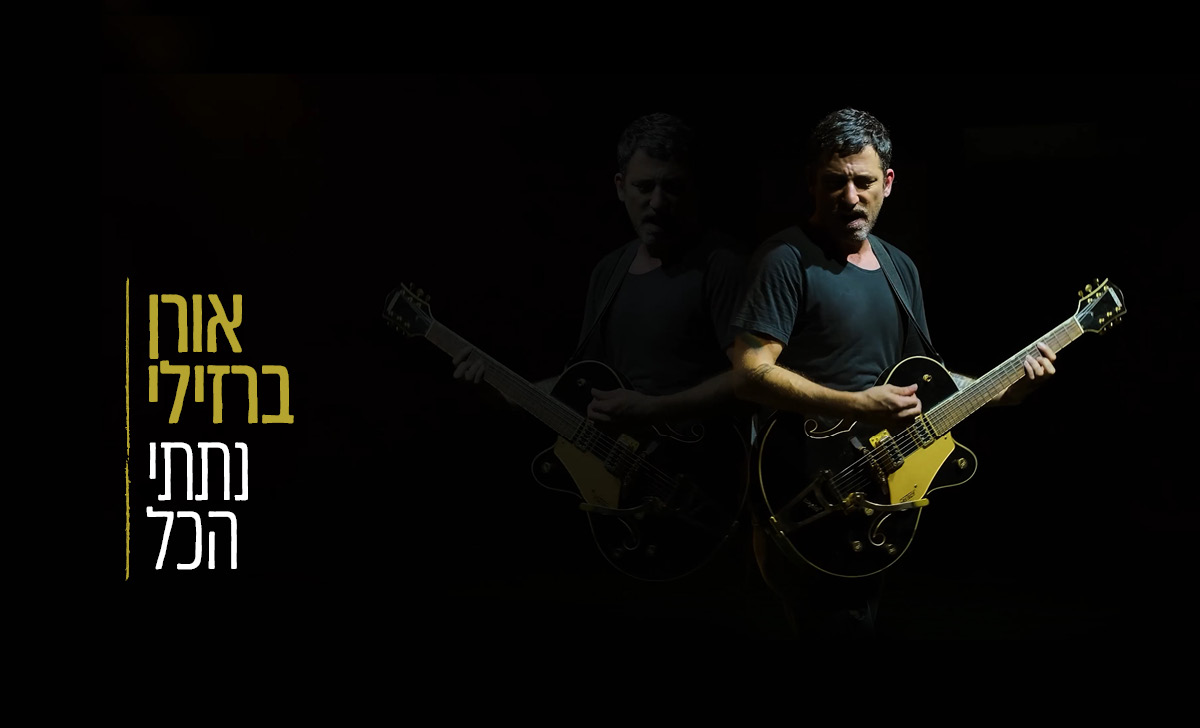 סינגל חדש לאורן ברזילימילים: ליאל אדרי ואורן ברזילי    לחן: אורן ברזילי    הפקה - עמרי אמדולמרות שלא נכתב על הנושא, בקלות יכול להפוך לשיר שמסכם את הקרב של כולנו עם שנת הקורונה.לפניות:orenbarz@gmail.com